Татарстан Республикасы Теләче муниципаль районы Олы Нырсы авыл жирлегендэ җирләү хезмәтләрен күрсәтү буенча гарантияләнгән исемлеклеккә кергән хезмәтләрнең бәяләрен раслау турындаРоссия Федерациясендә җирле үзидарәне оештыру принциплары турында» 2003 елның 6 октябрендәге 131-ФЗ номерлы федераль закон, 1996 елның 12 гыйнварынданы 8-ФЗ номерлы федераль закон, Россия Федерациясе Хөкүмәтенең 2019 елның 24 гыйнварындагы 32 номеры карары нигезләрендә, 28 июль 2004 елнын 45-ЗРТ номерлы Татарстан Республикасы Законынын 15 статьясы нигезендэ, Татарстан Республикасы Теләче муниципаль районы Олы Нырсы авыл жирлеге Башкарма комитеты: КАРАР БИРӘ:1. 2019 елның 1 мартынннан Татарстан Республикасы Теләче муниципаль районы Олы Нырсы авыл жирлегендэ җирләү хезмәтләрен күрсәтү буенча гарантияләнгән исемлеклеккә кергән хезмәтләрнең 1 номерлы һәм 2 номерлы кушымталардагы бәяләрен билгеләргә һәм кертергә.2. Әлеге карар уз коченэ гамәлдәге законнар нигезендә керэ.3. Әлеге карарның үтәлешен контрольдә тотуны уземэ йоклим.Башкарма комитет җитәкчесе		                           Р.Г.Гиниев		            2019 елның 14 мартындагы 10 номерлы   Татарстан Республикасы Теләче муниципаль районы Олы Нырсы авылы  жирлеге Башкарма комитетының карарына                          1 Кушымта2019 елның 1 февраленнән Татарстан Республикасы Татарстан Республикасы Теләче муниципаль районы Олы Нырсы авыл жирлегендэ җирләү хезмәтләрен күрсәтү буенча гарантияләнгән исемлеклеккә кергән хезмәтләрнең бәяләре2019 елның 14 мартындагы 10 номерлы   Татарстан Республикасы Теләче муниципаль районы Олы Нырсы авылы  жирлеге Башкарма комитетының карарына                           2 Кушымта2019 елның 1 февраленнән Татарстан Республикасы Татарстан Республикасы Теләче муниципаль районы Олы Нырсы авыл жирлегендэ җирләү хезмәтләрен күрсәтү буенча гарантияләнгән исемлеклеккә кергән хезмәтләрнең бәяләреРЕСПУБЛИКА ТАТАРСТАН ИСПОЛНИТЕЛЬНЫЙ КОМИТЕТ БОЛЬШЕНЫРСИНСКОГОСЕЛЬСКОГО ПОСЕЛЕНИЯ ТЮЛЯЧИНСКОГО МУНИЦИПАЛЬНОГО РАЙОНАул.Школьная, 10, село Большие Нырси, 422094, Тел.: (884360)53-1-25(факс)Е-mail: Bnrs.Tul@tatar.ru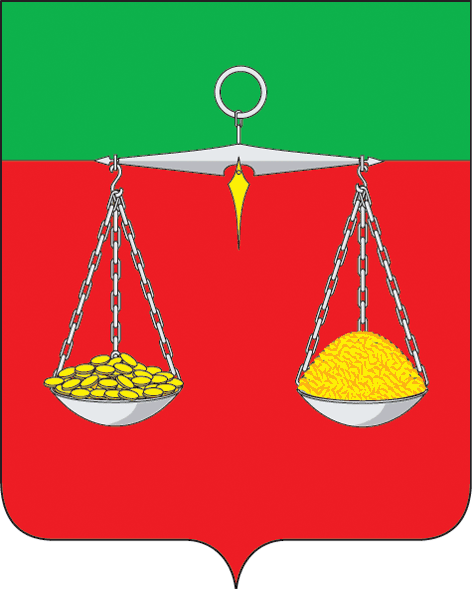 ТАТАРСТАН РЕСПУБЛИКАСЫТЕЛӘЧЕМУНИЦИПАЛЬ РАЙОНЫОЛЫ НЫРСЫ АВЫЛЫҖИРЛЕГЕБАШКАРМА КОМИТЕТЫМәктәп урамы, 10 Олы Нырсы авылы,  422094 Тел.: (884360)53-1-25(факс)Е-mail: Bnrs.Tul@tatar.ruОКПО 94318116 ОГРН 1061675010847 ИНН/КПП 1619004450/161901001ОКПО 94318116 ОГРН 1061675010847 ИНН/КПП 1619004450/161901001ОКПО 94318116 ОГРН 1061675010847 ИНН/КПП 1619004450/161901001Хезмәтнең исемеБәясе (сумнарда)1.Җирләү өчен кирәк булган документларны рәсмиләштерү115,02.Табутны һәм җирләү өчен кирәк башка әйберләрне бирү һәм китерү2450,403.Мәетне зиратка илтү700,104.Җирләү (кабер казу, күмү)2680,97Барлыгы 5946,47Хезмәтнең исемеБәясе (сумнарда)1.Җирләү өчен кирәк булган документларны рәсмиләштерү115,02. Мәетне киендерү1200,02.Табутны һәм җирләү өчен кирәк башка әйберләрне бирү һәм китерү1250,403.Мәетне зиратка илтү700,104.Җирләү (кабер казу, күмү)2680,97Барлыгы5946,47